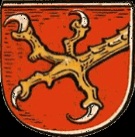 Муниципальное бюджетное общеобразовательное учреждение «Средняя школа поселка Домново» Правдинского городского округа238404, Россия, Калининградская область, Правдинский район, п.Домново,  ул. Иркутско–Пинской дивизии, д. 5                                                          тел/факс (840157) 7-41-32, domnovo07@inbox.ruМесто проведения: площадкаДата проведения: 29.10.2019Время проведения: 10.00Муз., руководитель: Гульник Е.АОсенняя ярмарка для детей всех групп детского сада.Дети  собираются на площадке. Звучит весёлая музыка, выходит ведущий.Вед: Внимание, внимание слушайте все, праздник начинается приходите все! Приходите не стесняйтесь, приходите развлекайтесь. Внимание, внимание строгий приказ: веселиться, петь и плясать до упаду. Чтобы осень к нам пришла, нужно дружно спеть песню. Звонко музыка играй, осень в гости приглашай! «______________________________»                                  Звучит музыка  Выбегают скоморохи.1.Здравствуйте. почтенные господа.   Шмидт И.В.   Мы приехали на ярмарку сюда!2. На вас посмотреть и себя показать!    Верба Л.А.Извините нас в том, что в наряде худом.   Мы  весёлые скоморохи – потешники!  Вместе говорятИ скоморохи – насмешники!1.Эй, не стойте у дверей,   Заходите поскорей!  2. Народ собирается,   Наша ярмарка открывается!Звучит музыка появляется Осень. В.А.СлютаОсень: Я всегда на праздник рада приходить,Я люблю повеселиться, поиграть в кругу ребят.У меня в руках корзинка, в ней - осенние дары.Всё, чем только я богата принесла для детворы.Вед: Осень раскрасавица, наши дети подготовили стихотворение про осенние дары. Послушай!Дети   :"ДАРЫ ОСЕНИ!" Разбросала листья осень…           2 ребенкаМы ее с тобою спросим:- Что ты, осень, нам дала?Что с собою принесла?Вед: Отвечала осень тихо: Осень:- Я прекрасная портниха.Золотой наряд сошьюИ деревьям подарю.Дам ольхе и дам осинкеРазноцветные косынки.***- Осень! Расскажи скорей,        один ребенокПрипасла что для зверей? Осень:- Я медведю, глухарюМного ягод подарю.- А для белочки леснойУ меня сюрприз другой:Дам я рыженькой малышкеЖелуди, грибы и шишки.***Ой, спасибо тебе, осень,               один ребенокЗа твои чудо – дары!Что ты, осень, что ты, осень,Припасла для детворы?Осень: Я вам, дети, тоже рада.У меня для вас награда –Если в огород зайдете,Овощи вы там найдете.Много яблок и айвы.Груши, сливы собирайте.И на зиму запасайте.*** Золотая наша осень!                              Все детиМы тебя благодарим.За подарки и сюрпризыМы спасибо говорим.Осень: В гости к детям я пришла и листочки принесла.Листик яркий, золотой поиграет он со мной.Листик к верху поднимаю, над собой его вращаю,Листик быстро покружись, сказка в гости к нам явись.Хочу, чтобы к нам в гости пришел Медведь.Под музыку входит Медведь. Е.К. СагателянМедведь: Я Мишенька- медведь, я не буду здесь реветь.Лишь медком здесь угощусь и до весны спать завалюсь.Осень: Мишка, мишка рано спать, дети хотят поиграть.Выходите малыши, кто хочет поиграть с медведем.Игра с медведем  Скоморохи надевают на ноги  мусорные мешки. А дети строятся в 2 команды и по очереди, бегом, берут по одному мячу и кладут в мешок своему скомороху. Медведь: Спасибо за игру, ребята! Но мне пора возвращаться в лес!Вед: Наши дети приготовили для тебя , мишка, песенку про осень.Песня «________________________________»Осень: Снова листик поднимаю, над собой его вращаю.Листик, листик покружись новый гость сюда явись.Под музыку выходит ежик ( ребенок) костюм нужно сделать самим.Ежик: Здравствуйте друзья! Очень рад всех видеть я!К вам за помощью пришел. Я весь лес уж обошел.Все мои друзья ежата, разбежались кто куда.Помогите-ка ребята, разыскать ежат!Осень: Поможем ежику?        Я приглашаю на поляну  2  команды.  У меня в руках два яблока. На столе спагетти. Дети под музыку будут собирать ежика из макарон втыкая в яблоко по макаронине.  Задание понятно? Один , два, три, начни!Осень: Посмотри ежик, сколько веселых друзей получилось! Какие они разные и интересные. Ты рад?Ежик - ребенок: Спасибо вам! Я очень рад! Но и мне пора возвращаться домой. До новых встреч!Осень: А мы не будем унывать, будем праздник продолжать! Вед: Дорогая осень, дети приготовили для тебя стихи! Хочешь послушать?Дети читают стихи. 1. Заглянул сегодня праздник в каждый дом,
Потому что бродит осень за окном.
Заглянул осенний праздник в детский сад,
Чтоб порадовать и взрослых и ребят!
2. Как огнём горит вся улица,
Листья спорят с ветерком.
Даже хочется зажмуриться,
Так красиво всё кругом!
3. Птицы улетают в тёплые края,
Тихо помашу я им рукою вслед.
Небо рассыпает бусинки дождя,
Для меня поры прекрасней нет!
4. Осень скоро попрощается,
Подарив наряд цветной,
Ведь не зря её красавицу,
Называют золотой!
Вед. Все для тебя сегодня, дорогая осень! К тебе на праздник пришла твоя подружка, наша маленькая осень и приготовила для тебя песню с нашими ребятами.Песня «_________________________________________»Осень: спасибо ребята! Хотите еще гостя увидеть на вашем празднике?Листик к верху поднимаю, над собой его вращаю,Листик быстро покружись, сказка в гости к нам явись.Под музыку появляется Пугало. Ю.В.СеменчиковаПугало: Здравствуй, милая Осень! Здравствуйте, ребята!Я одеваюсь не по моде, весь век стою как на часах,Я во саду ли, в огороде на стаи нагоняю страх.Меня сороки, галки - боятся пуще палки.Я детей не обижаю, с ними весело играю.Игра  разобрать овощи и фруктыОсень: Какое веселое Пугало! Правда , ребята? Давайте споем для него частушки!Частушки поют детиИгра Овощи и фрукты на веревке.Пугало: А я для вас, друзья, приготовил очень интересную игру. Перед вами веревка с овощами и фруктами. Вам необходимо при помощи ножниц срезать любой из плодов. А, самое главное! Глаза-то мы вам закроем Попробуйте угадать, что за фрукт у вас в руках.Осень: Очень весело у нас нужно всем пуститься в пляс!  . Звучит музыка все пляшутПугало: Спасибо вам за веселье! За угощенья! Ну, а мне идти пора, до свиданья, детвора!(под музыку уходит)Осень: Ребята понравилось вам осеннее путешествие ко мне в гости?Дети: ДААА Вед: ребята для нас приготовила Осень подарки, яркие как она сама, и сейчас нам их подарит.Осень дарит подарки (Цветные карандаши или цветную бумагу)Вед: Нашей ярмарке конец,Но праздник продолжается!В группу всех вас приглашаем,Угостим горячим чаем! Давайте ребята скажем спасибо всем, кто пришел сегодня порадовать нас.Дети: СПАСИБО!!!Вед: До новых встреч!